1 класс. Сольфеджио. Домашнее задание.Списать правила в тетрадь: Диез – повышает ноту на полутонБемоль – понижает ноту на полутонБекар – отменяет действие диеза и бемоляРабочая тетрадь: стр18 упр 1,2,3В учебнике № 34, 36 петь с диском, играть нотами и словами.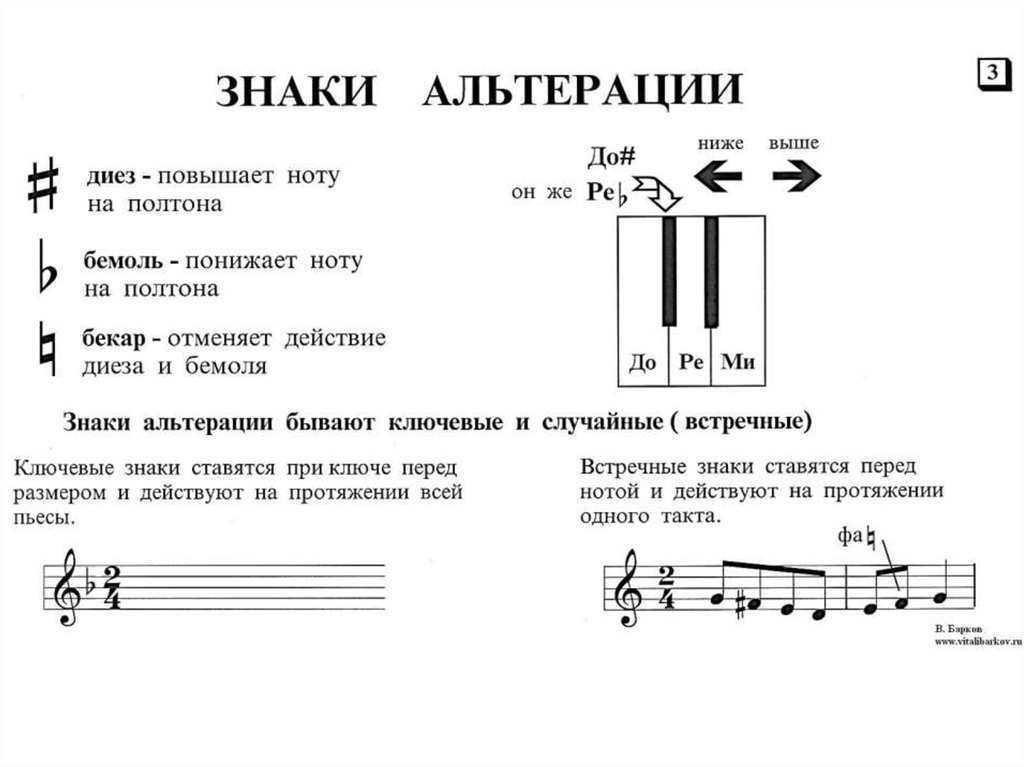 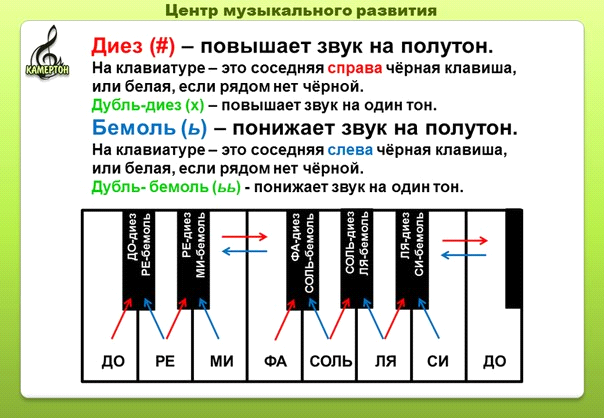 